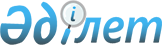 Об увеличении периодичности издания газет Верховного Совета Казахской ССРРаспоряжение Премьер-Министра Республики Казахстан от 5 января 1993 года N 2-p



          Во исполнение постановления Президиума Верховного Совета
Казахской ССР от 28 января 1991 г. N 457 "Об увеличении периодичности
издания газет Верховного Совета Казахской ССР "Халык кенесi" и
"Советы Казахстана" и постановления Верховного Совета Казахской ССР
от 20 июня 1991 г. N 686 "О совершенствовании деятельности Верховного
Совета Казахской ССР" осуществить следующие мероприятия:




          1. Поручить Министерству печати и массовой информации
(издательству "Казахстан") обеспечить выпуск типографским способом
сборников законов и постановлений, издаваемых массовыми тиражами.




          Госэкономкомитету Республики Казахстан включить в перечень
государственных нужд выпуск типографским способом сборников законов
и постановлений Верховного Совета Республики Казахстан.




          Министерству финансов совместно с акционерным обществом
Республиканская контрактная корпорация "Казконтракт" обеспечить
выделение бюджетных ассигнований, закуп и поставку на контрактной
основе материальных ресурсов для регулярного выпуска печатной
продукции Верховного Совета Республики Казахстан.




          2. На полиграфической базе газетно-журнального издательства
"Доуiр" организовать на заказных началах ритмичный выпуск
периодического издания "Ведомости Верховного Совета Республики
Казахстан".




          Издание Стенографических отчетов в брошюрах и восьми ежегодных
книг законов и постановлений, принятых на сессии, практиковать на
заказных началах с представлением для этого полиграфической базы
производственного объединения "Кiтап".




          3. Редакционно-издательскую деятельность по совершенствованию
проектов законов и постановлений накануне и во время сессий, а также
по подготовке и выпуску оперативных документов и материалов других
структурных подразделений Верховного Совета осуществлять на заказных
условиях в Типографии оперативной печати.





   Премьер-министр
Республики Казахстан


					© 2012. РГП на ПХВ «Институт законодательства и правовой информации Республики Казахстан» Министерства юстиции Республики Казахстан
				